Janet West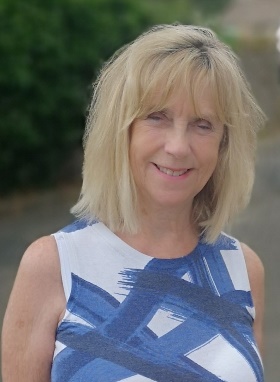 I have been a governor at Meadow View since 2010. I joined the governing board when my grandson started as a pupil at the age of five. I am a retired deputy headteacher. I have always believed that children should have the right to experience excellent teaching and opportunities so that they enjoy learning and coming to school. I attended Meadowhall Junior School many years ago. Meadow View now stands on the same site as my old red bricked school of which I have fond memories. I have many hobbies including playing badminton, swimming and dancing. I have maintained strong links with the community and am proud to be a governor at Meadow View.